Metodický den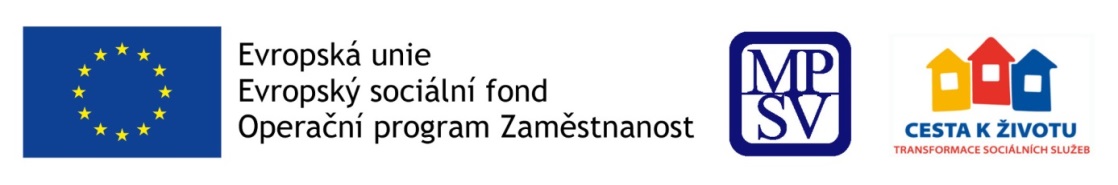 Odstraňování bariér v životě lidí s mentálním postiženímTermín: 14. 6. 2018Čas: 	   9:30 – 15:00 hodinMísto:	   HOTEL GOLF, PLZEŇSKÁ 103/215A, 150 00 PRAHA 5, prostor Driving range 30Program setkání: Organizační informace: Na metodickém dni nebude zajištěno občerstvení. V případě dotazů se můžete obracet na transformace@mpsv.cz. Těšíme se na setkání s Vámi, realizační tým projektu Život jako každý jiný. 				www.trass.cz 		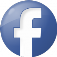 9:30 – 9:45Zahájení metodického dne (MPSV)9:45 – 10:15Úvod do tématu mentálního postižení(SMPM Praha)10:15 – 10:45Zásady úspěšné komunikace s člověkem s mentálním postižením(SPMP Praha)10:45 ‒ 12:00Nástroje právní ochrany dle nového Občanského zákoníku a svěřenský fond (SPMP Praha)12:00 ‒ 12:30S čím se potýkám při jednání na úřadech?(SPMP Praha)12:30 – 13:30Přestávka 13:30 – 15:00Možnosti pracovního uplatnění, samostatného bydlení, trávení volného času lidí s mentálním postižením(Diakonie Litoměřice)